МИРОВОМУ СУДЬЕ СУДЕБНОГО УЧАСТКА № ___Белгородского районаБелгородской области______________________________Истец: Ответчик: ЗАЯВЛЕНИЕ О выдаче исполнительного листа Мировым судьей судебного участка № ___ Белгородского района Белгородской области «__»_______201__года вынесено решение по гражданскому делу № _____________ по иску __________________к ________________о__________________________________________.Данное решение вступило в законную силу – «__» ________201__ года.На основании статьи 428 ГПК РФ прошу выдать на руки истцу исполнительный лист.Истец   ___________«__»_________201__ года 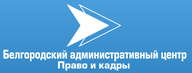 Помните о своих правах, а с их защитой мы вам поможем.Возникнут вопросы – мы всегда Вам ответим. Звоните 37-27-99, 8-919-430-35-47Пишите: beladmc@mail.ru, заходите на наш сайт: http://www.belcnt.com -  на нем всегда новая и актуальная информация.А еще мы поможем снизить кредитную нагрузку, представить Ваши интересы в суде по всем гражданским делам, сопроводить Вас в процедуре банкротства, проверить юридическую чистоту сделок и многое, многое другое.